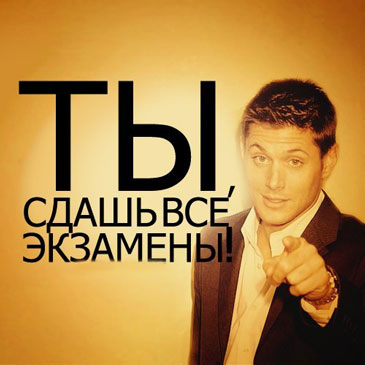 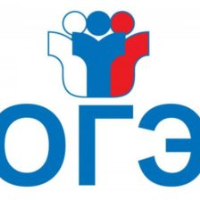 Чтобы успешно подготовиться к экзамену, нужно заставить время «работать на вас», а для этого следуйте этим правилам и …ни пуха, ни пера!!!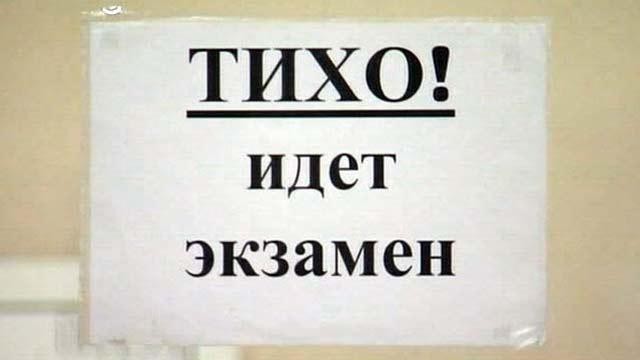 